2008 Best in Business WinnersDownload TableEric Dash, reporter; Edmund L. Andrews, reporter; Jenny Anderson, reporter; Vikas Bajaj, reporter; Andrew Ross Sorkin, reporter; Michael Barbaro, reporter; Michael J. de la Merced, reporter; Louise Story, reporter; Ben White, reporter; Floyd Norris, reporter; Gretchen Morgenson, reporter; Mary Williams Walsh, reporter; David M. Herszenhorn, reporter; Carl Hulse, reporter; Peter S. Goodman, reporter; Diana B. Henriques, reporter; and Hilda Wang, reporter, The New York Times: "Wall Street financial crisis"Jonathan Weisman, Paul Kane, Lori Montgomery, Joel Achenbach, Ashley Surdin, Edward Cody, Mary Jordan, Steven Pearlstein, Neil Irwin, David Cho, Dan Eggen and Michael Abramowitz, Washington Post: "Wall Street's crisis lands in Washington"Carrick Mollenkamp, reporter; Susanne Craig, news editor; Serena Ng, reporter; Aaron Lucchetti, reporter; Matthew Karnitschnig, reporter; Dan Fitzpatrick, reporter; Deborah Solomon, reporter; Dennis K. Berman, deputy editor - Money & Investing; Liam Pleven, reporter; Peter Lattman, reporter, The Wall Street Journal: "Financial crisis"Large publicationsHanah Cho, reporter; Andrea Walker, reporter; Dan Thanh Dang, reporter; Jay Hancock, reporter/columnist; Jamie Smith Hopkins, reporter; Robert Little, reporter; Sumathi Reddy, reporter; Annie Linsky, reporter; Scott Calvert, reporter; Trif Alatzas, editor; Bernie Kohn, editor; Howard Libit, editor; David Nitkin, editor, The Baltimore Sun: "Buffett's Rescue - Constellation Energy sale"Katherine Yung, staff writer; Ellen Creager, travel writer; Tim Higgins, staff writer; Brent Snavely, staff writer; Jewel Gopwani, staff writer; and Mark Phelan, columnist, Detroit Free Press: Two breaking stories in one dayJeremiah McWilliams, business reporter; Jeffrey Tomich, business reporter; Angela Tablac, business reporter; David Nicklaus, business columnist; Tim Logan, business reporter; Matthew Hathaway, metro reporter; Jake Wagman, metro reporter; Robert Kelly, metro reporter; Greg Jonsson, metro reporter; David Hunn, metro reporter, St. Louis Post-Dispatch: "Farewell to the King"Mid-sized publicationsRick Rothacker, Christina Rexrode, Jen Aronoff, Kerry Hall, Bill Pitzer, Elizabeth Leland, Eric Frazier, Lisa Zagaroli, Jefferson George, Doug Smith, Patrick Scott, Tony Mecia, The Charlotte Observer: "Whiplash" (Wells Fargo bid for Wachovia)David Shepardson, Washington bureau chief; Christine Tierney, global auto reporter; Gordon Trowbridge, Washington bureau; Alisa Priddle, Chrysler reporter; Bryce G. Hoffman, Ford reporter; Robert Snell, GM reporter; Daniel Howes, Business columnist and associate business editor, Detroit News: "Survival roadmap" (Automakers' bailout plans)Chris O'Brien, staff writer; Pete Carey, staff writer; Vindu Goel, business columnist; Pai, graphic artist; Dean Takahashi, business columnist; Troy Wolverton, staff writer; Mark Boslet, staff writer; and Jack Davis, data analyst, San Jose Mercury News: "Will it work?" (Microsoft/Yahoo merger proposal)Small publicationsTyrone Richardson, Darryl Isherwood, Daniel Patrick Sheehan, Scott Kraus, Patrick Lester, Greg Karp, The Morning Call (Allentown, PA.): "Bulldog bolts"Ilene Aleshire, business editor; Sherri Buri McDonald, reporter; Diane Dietz, reporter; Edward Russo, reporter; Anne Williams, reporter, Register-Guard (Eugene, OR.): "Hynix plant to shut"Weekly publicationsAdam Linker, reporter; Lee Weisbecker, reporter; Amanda Jones Hoyle, reporter; and Dale Gibson, editor, Triangle Business Journal: "A troubled town"Stephen Nellis, staff writer; Barbara Pearson, staff writer; Henry Dubroff, editor; Emily Rancer, assistant managing editor; and Ray Estrada, managing editor, Pacific Coast Business Times: "Gap Fire coverage"Reporters Beth Braverman, Mark Bruno, Tim Catts, Marine Cole, Hilary Johnson, Matthew Monks, Neil Roland, Nicholas Rummell and Matthew Scott, Financial Week: "From crunch to crisis"Real-time news organizationsDavid Baily, correspondent; Kevin Krolickie, Detroit bureau chief; Jui Chakravorty, correspondent; Poornima Gupta, correspondent; Kim Soyoung, correspondent; and Nick Carey, correspondent, Thomson Reuters America: "GM/Chrysler deal hopes rise, then shattered"Anupreeta Das and Michele Gershberg, correspondents, Thomson Reuters America: "Microhoo: how the Blockbuster deal blew up"Download TableSusanne Craig, news editor; Jeffrey McCracken, reporter; Aaron Lucchetti, reporter; Kate Kelly, reporter, The Wall Street Journal: "The weekend that Wall Street died"Thomas Farragher, editor; Scott Allen, reporter; Marcella Bombardieri, reporter; Michael Rezendes, reporter; Liz Kowalczyk, reporter; Jeffrey Krasner, reporter, The Boston Globe: "A healthcare system badly out of balance"Binyamin Appelbaum and Ellen Nakashima, staff writers, The Washington Post: "Banking regulator played advocate over enforcer"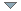 Download TableJohn Gittelsohn, The Orange County Register: "Washington Mutual funded home flippers"Download TableKevin McCallum, staff writer, Santa Rosa (CA) Press Democrat: "For Exchange Bank, wrong time, wrong place"Download TableBill King, Street & Smith's Sports Business Journal: "Finding growth in green"Real-time news organizationsJohn Helyar, Editor-at-Large; Alison Fitzgerald, Mark Pittman and Serena Saitto, Reporters, Bloomberg News: "Ten days changed Wall Street"Mitch Weiss, The Associated Press: "Weak rules cripple appraiser oversight"Download TableWilliam Selway and Martin Z. Braun, Bloomberg Markets: "Schools flunk finance"Download TableMichael Hiltzik, staff writer; Lisa Girion, staff writer; Daniel Costello, former staff writer, Los Angeles Times: "Shedding risk"Gretchen Morgenson, reporter; Peter S. Goodman, reporter; Eric Dash, reporter; Julie Creswell, reporter; Charles Duhigg, reporter; Carter Dougherty, reporter; Jo Becker, reporter; Sheryl Gay Stolberg, reporter; Stephen Labaton, reporter; Kitty Bennett, reporter, The New York Times: "The reckoning"Thomas Farragher, editor; Scott Allen, reporter; Marcella Bombardieri, reporter; Michael Rezendes, reporter; Liz Kowalczyk, reporter; Jeffrey Krasner, reporter, The Boston Globe: "Partners HealthCare"Large publicationsMichael J. Berens and Ken Armstrong, The Seattle Times: "Culture of resistance"Cary Spivak, investigative business reporter; Dan Bice, columnist; and Ben Poston, reporter, The Milwaukee Journal Sentinel: "Easy money"Fred Schulte, reporter; James Drew, reporter; and Bernie Kohn, editor, Baltimore Sun: "Hospital debt"Mid-sized publicationsAmes Alexander, Kerry Hall, Franco Ordonez, John Simmons, Peter St. Onge, Ted Mellnik, Reid Creager, Rogelio Aranda, Holly Farrant, Bill Pitzer, Dave Puckett, Dave Enna, Tony Lone Fight, Marion Paynter, Maria David, Jim Walser, Gary Schwab, Mitch Weiss, Glenn Burkins and Patrick Scott, The Charlotte Observer: "The cruelest cuts"Matthew Haggman, Rob Barry and Jack Dolan, The Miami Herald: "Borrowers betrayed"Download TableDavid Giffels, David Knox, Betty Lin-Fisher, Mark J. Price, Tracy Wheeler, Cheryl Powell, Lisa Abraham, Kim Hone-McMahan, Mary Beth Breckenridge, Bill Lilley, Katie Byard and Dennis Willard, Akron (Ohio) Beacon-Journal: "The American dream"The Press Democrat, Kevin McCallum, staff writer, The Press Democrat (Santa Rosa, CA): "Life savings lost to fraud/The money trail"Download TableEditor Bernard Dagenais; Managing Editor Dell Poncet; Design Editor John Spencer; Associate Editors Frank Devlin and Sonja Sherwood; Staff Writers Athena D. Merritt, Natalie Kostelni, Jeff Blumenthal, John George, Peter Key and Peter Van Allen, Philadelphia Business Journal: "Price of crime"Lucy May, senior reporter, and Dan Monk, senior reporter, Cincinnati Business Courier: "Empty promise"Bill Orben, associate managing editor; Denise Hicks, research director; Anjali Fluker, staff writer; Dan Ping, former staff writer; Chris Kauffmann, staff writer; and Tiffany Beck, former staff writer, Orlando Business Journal: "Water woes"Download TableEric Carvin, Associated Press Top Stories Desk editor, and AP Business Reporters Chris Rugaber, Alan Zibel, Rachel Beck, Madlen Read, Ellen Simon, David Pitt, Marcy Gordon, Mark Jewell, Marty Crutsinger, Jeannine Aversa, Janna Elphinstone, Dirk Lammers, Shaila Dani, Candice Choi, Andrew Miga, Tom Murphy, Dennis Conrad, Dave Carpenter, John Porretto, Kimberly Johnson, Vinnee Tong, Chris Bain, Deborah Yao and Joe Bel Bruno, The Associated Press: "Meltdown 101"Download TableStaff of The New York Times/nytimes.com, The New York Times: "Sunday, Sept. 14"Small/mid-sized websitesRick Rothacker, Christina Rexrode, Jefferson George, Kirsten Valle, Jen Aronoff, Stella M. Hopkins, Fred Clasen-Kelly, Kerry Hall, Doug Smith, Deirdre McGruder, Trevor Freeze, Tony Lone Fight, The Charlotte Observer: "Wells Fargo wins Wachovia"Kirsten Grind, Eric Engleman and staff, Puget Sound Business Journal: "Wamu seized by regulators and sold off"Reporter Andy Giegerich, Reporter Erik Siemers, Managing editor Matthew Kish, Portland Business Journal: "Freightliner closing Swan Island plant"Download TableKris Hundley, Kathleen Flynn and Kainaz Amaria, St. Petersburg Times: "Testing grounds"Reporter Louise Story; Reporter Tara Siegel Bernard; Reporter Jenny Anderson; Reporter Mark Landler; Video Journalist Matt Orr; Reporter Brad Stone; Senior Producer, Video David Rummel; Reporter Jonathan Glater; Video Journalist Emily Hager; Producer, Video Rob Harris; Producer, Video Todd Heisler; Multimedia Producer Tom Jackson; Multimedia Producer Amy O'Leary; Graphics Editor Amy Schoenfeld; Graphics Editor Amanda Cox; and Graphics Editor Matthew Bloch, The New York Times: "The debt trap"Assignment Editor Doug Carroll; Multimedia Producer Julia Schmalz; Senior Designer Juan Thomassie; Enterprise Editor Mindy Fetterman; Designer William Couch; Reporter Barbara De Lollis; Reporter Marilyn Adams; and Researcher Anne Carey, USA Today: "Flight cutbacks"Mid-sized websitesJohn Simmons, Bill Pitzer, Tony Lone Fight, Peter Weinberger, Ames Alexander, Peter St. Onge, Franco Ordonez, Kerry Hall, The Charlotte Observer: "The cruelest cuts"Ronald Campbell, The Orange County Register: "Lenders did booming business"Matt Carmichael, research director; Michelle Evans, associate research director; and Jeff Hartvigsen, multimedia producer, Crain's Chicago Business: "Market facts"Ian Lamont, David Cotriss and Mark Henricks, The Industry Standard: "Where are they now?"Matthew Carmichael, Michelle Evans, Allison Riggio, Melissa Phee, Jeff Hartvigsen, Jennifer Fletcher and Stephen J. Serio, Crain's Chicago Business: "Best places to work in Chicago"Gretchen Morgenson, reporter, video journalist; Matt Orr, senior producer; David Rummel, video journalist; Emily Hager, producer; Rob Harris, producer; Todd Heisler, The New York Times, "The debt trap"Small/Mid-sized websitesThomas Mucha, assistant managing editor; Brandon Copple, managing editor; and Mark Scheffler, freelancer, Crain's Chicago Business: "Entrepreneurs in action"Economics Columnist David Leonhardt; Online Editor, Economics Catherine Rampell; and Web Producer R.M. Schneiderman, The New York TimesJonathan Lansner (assisted by reporters Mary Ann Milbourn and Jeff Collins), Orange County RegisterDownload TableReporter Gretchen Morgenson; multimedia producer Amy O'Leary; multimedia producer Tom Jackson; senior producer, video David Rummel; graphics editor Amy Schoenfeld; graphics editor Amanda Cox; graphics editor Matthew Bloch; video journalist Emily Hager; video journalist Matt Orr; producer, video Rob Harris; producer, video Todd Heisler, The New York Times: "The debt trap"Glenn Hall, Editor; and Bill McCandless, executive editor, thestreet.com: "TheStreet.com mobile"David Pogue, technology columnist; Danielle Belopotosky, Web producer; Raymond McCrea Jones, photo producer; Sam Grobart, personal technology editor; Tom Jackson, multimedia producer; John Niedermeyer, designer and Zach Wise, lead multimedia producer, The New York Times: "Pogue-o-matic"Mid-sized websitesTony Lone Fight, John Simmons, Bill Pitzer, Peter Weinberger, Ames Alexander, Franco Ordonez, Kerry Hall, Peter St. Onge, Ted Mellnik, Reid Creager, Rogelio Aranda, Holly Farrant, Dave Puckett, Dave Enna, Marion Paynter, Maria David, Jim Walser, Gary Schwab, Mitch Weiss, Glenn Burkins and Patrick Scott, The Charlotte Observer: "The cruelest cuts"Assistant Managing Editor Ken Wheaton; Jr., Web Producer/Editor Charlie Moran and Web Products Manager Rahmin Pavlovic, Advertising Age: "Ad Age Power 150"Consumer Affairs reporter Sheryl Harris; online graphic artist Felesia McDonald, (Cleveland) Plain Dealer: "Scamfinders"Small websitesIan Lamont, director of product and design; Eric Hill, contributing writer; Kristen Nicole, contributing writer; and Bill Snyder, The Industry Standard: "10 'Net services that will succeed (and 10 that will probably fail)"Catarina Saralva, Triangle Business Journal: "The adult-care gap" (University of North Carolina-Chapel Hill)For stories written for student publicationsLaura Marcinek, University of North Carolina-Chapel Hill: "Private giving could slide"Overall excellence  Giant newspapers  (Average daily circulation above 325,000)  The New York Times  Star Tribune (Minneapolis)  The Washington Post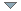   Large newspapers  (circulation from 225,000 to 325,000)  Detroit Free Press  Rocky Mountain News  Kansas City Star  Mid-sized newspapers  (circulation from 125,000 to 225,000)  Miami Herald  The Grand Rapids Press  Seattle Post-Intelligencer  Small newspapers  (circulation under 125,000)  Arizona Daily Star (Tucson.)  Salt Lake Tribune  The Patriot Ledger (Quincy, MA.)  Weekly business newspapers  Indianapolis Business Journal  Cincinnati Business Courier  Philadelphia Business Journal  Small magazines  (circulation under 500,000)  Bloomberg Markets  Large magazines  (circulation 500,000 and over)  Business Week  Small websites  (up to 500,000 average monthly unique visitors)  Crain's Chicago Business  Mid-sized websites  (500,000-2.5 million average monthly unique visitors)  Bloomberg  Large websites  (more than 2.5 million average monthly unique visitors)  Business Week  BNET.com  St. Petersburg Times  Business News Reporting  Breaking News  Giant publications  Enterprise  Giant publications  Large publications  Tim Higgins, Detroit Free Press: "Pattern of harassment"  Andrew McIntosh, Sacramento Bee: "Nail gun safety under fire"  Mid-sized publications  Rick Rothacker, The Charlotte Observer: "The good deal that wasn't"  Bryce G. Hoffman, Detroit News: "Ford inside story"  Jennifer Hiller, San Antonio Express-News: "On the hot seat"  Small publications  Dawn House, reporter, Salt Lake Tribune: "Liquor"  Gary Pakulski, business writer, Toledo (Ohio) Blade: "Down but not out"  Weekly publications  Richard Clough, Los Angeles Business Journal: "IndyMac's last gasps"  David Sterrett, Crain's Chicago Business: "McD's eye-opener"  Jordan Robertson, Bloomberg News: "China lets child workers die"  Large magazines  Richard Behar, Fast Company: "China storms Africa"  Robert Berner, Business Week: "The watchdogs who warned us"  Small magazines  Columns  Giant publications  Andrew Ross Sorkin, The New York Times  Steven Pearlstein, The Washington Post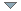   Gretchen Morgenson, The New York Times  Large publications  David Nicklaus, St. Louis Post-Dispatch  Al Lewis, Denver Post  Tom Walsh, Detroit Free Press  Mid-sized publications  Dan Haar, Hartford Courant  Mitchell Schnurman, Fort Worth Star-Telegram  Harriet Brackey-Johnson, Sun-Sentinel (Fort Lauderdale.)  Small publications  Jon Chesto, The Patriot Ledger (Quincy, MA.)  Greg Karp, Morning Call (Allentown, PA.)  Weekly publications  Greg Hinz, Crain's Chicago Business  Steve Symanovich, San Francisco Business Times  Simon Dumenco, Advertising Age  Real-time news organizations  Al Lewis, Dow Jones  Liz Pulliam Weston, MSN Money  Jonathan Weil, Bloomberg  Projects  Giant publications  Christine Tierney, Detroit News, "Russian revolution"  Small publications  Steven Oberbeck, The Salt Lake Tribune: "Hidden dangers"  Weekly publications  Real-time news organizations  William Selway and Martin Z. Braun, Bloomberg News: "Broken promises"  Staff, Bloomberg News: "Recipe for famine"  Online Excellence  Breaking News  Large websites  Projects  Large websites  Roberta Rampton, Thomson Reuters: "Agflation"  Small websites  Audio/Visual Reports  Large websites  Blogs  Large websites  Jason Gertzen and David Hayes, The Kansas City Star  Jeffrey Davis, Executive Editor, BNET.com  Mid-sized websites  Small websites  Greg Hinz, Crain's Chicago Business  Ian Lamont, TheStandard,com  Jonathan Blum, blumsday.com  Creative Use of Online  Large websites  Student Contest  For stories written for professional publications